	Об утверждении административного регламента предоставления муниципальной  услуги "Предоставление информации, прием документов органами опеки и попечительства от лиц, желающих установить опеку (попечительство) над определенной категорией лиц (малолетние, несовершеннолетние граждане)"В соответствии с Конституцией Российской Федерации, Федеральным законом от 06.10.2003 № 131-ФЗ «Об общих принципах организации местного самоуправления в Российской Федерации», Федеральным законом от 27.07.2010 № 210-ФЗ «Об организации предоставления государственных и муниципальных услуг», постановлением Правительства Российской Федерации от 29.03.2000 № 275 "Об утверждении Правил передачи детей на усыновление (удочерение) и осуществления контроля за условиями их жизни и воспитания в семьях усыновителей на территории Российской Федерации и Правил постановки на учет консульскими учреждениями Российской Федерации детей, являющихся гражданами Российской Федерации и усыновленных иностранными гражданами или лицами без гражданства", Законом Самарской области от 05.03.2005  № 77-ГД "О наделении органов местного самоуправления на территории Самарской области отдельными государственными полномочиями по социальной поддержке и социальному обслуживанию населения", принимая во внимание постановление Главы муниципального района Пестравский от 10.03.2011  № 199 (в редакции от 05.09.2011 №788) «Об утверждении Порядка разработки и утверждения административных регламентов предоставления муниципальных услуг муниципального района Пестравский Самарской области», руководствуясь ст. ст. 44, 45 Устава муниципального района Пестравский, администрация муниципального района Пестравский  ПОСТАНОВЛЯЕТ:Утвердить административный регламент предоставления муниципальной услуги "Предоставление информации, прием документов органами опеки и попечительства от лиц, желающих установить опеку (попечительство) над определенной категорией лиц (малолетние, несовершеннолетние граждане)" (Приложение №1).  Опубликовать настоящее постановление в районной газете «Степь» и разместить на официальном Интернет-сайте муниципального района Пестравский.        Контроль за выполнением настоящего постановления возложить на первого заместителя Главы муниципального района Пестравский ИмангуловаА.В.Глава муниципального района Пестравский                                                                                      А.П.ЛюбаевСапрыкин 2-24-78Приложение №1к постановлению администрациимуниципального района Пестравский№________от_________________                                                                                     АДМИНИСТРАТИВНЫЙ РЕГЛАМЕНТпредоставления муниципальной услуги "Предоставление информации, прием документов органами опеки и попечительства от лиц, желающих установить опеку (попечительство) над определенной категорией лиц (малолетние, несовершеннолетние граждане)".Глава 1. Общие положенияОбщие сведения о муниципальной услуге1.1. Административный регламент предоставления муниципальной услуги «Предоставление информации, прием документов органами опеки и попечительства от лиц, желающих установить опеку (попечительство) над определенной категорией лиц (малолетние, несовершеннолетние граждане)» (далее также – настоящий Административный регламент) разработан с учетом Федерального закона от 27.07.2010 № 210 - ФЗ «Об организации предоставления государственных и муниципальных услуг», и определяет требования, предъявляемые к порядку предоставления муниципальной услуги "Предоставление информации, прием документов органами опеки и попечительства от лиц, желающих установить опеку (попечительство) над определенной категорией лиц (малолетние, несовершеннолетние граждане)" (далее также – муниципальная услуга), сроки и последовательность действий (административных процедур) при передаче детей-сирот и детей, оставшихся без попечения родителей, на воспитание опекунам (попечителям).Административный регламент направлен на оптимизацию (повышение качества и доступности) предоставления муниципальной услуги.1.2. Заявителями при получении муниципальной услуги (далее – заявители) являются:Совершеннолетние, дееспособные граждане РФ, постоянно проживающие на территории РФ, изъявившие желание принять ребенка (детей), оставшегося без попечения родителей, под опеку (попечительство) (далее – граждане, выразившие желание стать опекунами). 1.3. Не могут быть назначены (не назначаются) опекунами (попечителями):-лица, лишенные родительских прав;-лица, имеющие или имевшие судимость, подвергающиеся или подвергавшиеся уголовному преследованию (за исключением лиц, уголовное преследование в отношении которых прекращено по реабилитирующим основаниям) за преступления против жизни и здоровья, свободы, чести и достоинства личности (за исключением незаконного помещения в психиатрический стационар, клеветы и оскорбления), половой неприкосновенности и половой свободы личности, против семьи и несовершеннолетних, здоровья населения и общественной нравственности, а также против общественной безопасности;-лица, имеющие неснятую или непогашенную судимость за тяжкие или особо тяжкие преступления;-лица, больные хроническим алкоголизмом или наркоманией, лица, отстраненные от выполнения обязанностей опекунов (попечителей), лица, ограниченные в родительских правах, бывшие усыновители, если усыновление отменено по их вине, а также лица, которые по состоянию здоровья (п. 1 ст. 127 СК РФ) не могут осуществлять обязанности по воспитанию ребенка (Перечень заболеваний, при наличии которых лицо не может усыновить ребенка, принять его под опеку (попечительство), взять в приемную семью, утвержден постановлением Правительства Российской Федерации от 01.05.1996 № 542 «Об утверждении Перечня заболеваний, при наличии которых лицо не может усыновить ребенка, принять его под опеку (попечительство), взять в приемную семью»);-лица, не прошедшие подготовки в порядке, установленном пунктом 4 статьи 127 Семейного кодекса Российской Федерации (кроме близких родственников детей, а также лиц, которые являются или являлись опекунами (попечителями) детей и которые не были отстранены от исполнения возложенных на них обязанностей).1.4.Порядок информирования о правилах предоставлениямуниципальной услуги1.4.1 Информация о порядке оказания муниципальной услуги предоставляется Муниципальным казенным учреждением "Комитет по вопросам семьи, материнства и детства администрации муниципального района Пестравский Самарской области" (далее – Комитет) и Муниципальным бюджетным учреждением «Многофункциональный центр предоставления государственных и муниципальных услуг на территории муниципального района Пестравский Самарской области» (далее – МФЦ). Полная информация о месте нахождения, графике работы, адрес официального сайта в сети Интернет, иные реквизиты исполнителя муниципальной услуги, МФЦ указаны в Приложении №1 к настоящему административному регламенту.Лица, нуждающиеся в получении информации по процедуре предоставления муниципальной услуги используют следующие формы консультирования: - консультирование через Комитет и окна приема документов МФЦ;- консультирование в электронном виде; - консультирование по почте; - консультирование по телефону.  1.4.2.	Текст настоящего административного регламента с приложениями размещается на официальном сайте Администрации муниципального района Пестравский Самарской области и на портале www.mfc63.ru.Структуру настоящего административного регламента составляют следующие разделы: общие положения; стандарт предоставления муниципальной услуги; состав, последовательность и сроки выполнения административных процедур, требования к порядку их выполнения, в том числе особенности выполнения административных процедур в электронной форме; формы контроля за исполнением административного регламента;порядок обжалования действий (бездействия) должностного лица при предоставлении муниципальной услуги;информация о месте нахождения, графике работы, адрес официального сайта в сети Интернет исполнителя муниципальной услуги, МФЦ, а также иных органов, участвующих в предоставлении муниципальной услуги (Приложение № 1 к настоящему административному регламенту);блок-схема последовательности действий при оказании муниципальной услуги (Приложение № 2 к настоящему административному регламенту);образец заявления о назначении опекуна (Приложение №3 к настоящему административному регламенту);образец жалобы на неправомерные действия (бездействие) должностного лица (Приложение № 4 к настоящему административному регламенту).1.4.3. Порядок информирования о ходе предоставления муниципальной услуги.	Информирование о ходе предоставления муниципальной услуги осуществляется специалистами Комитета, специалистами МФЦ при личном обращении заявителя, а также с использованием почтовой, телефонной связи.	Информация о сроке завершения оформления документов и возможности их получения сообщается заявителю при приеме документов, а в случае сокращения срока - по контактным телефонам, указанным в заявлении.	Для получения сведений о прохождении административных процедур по предоставлению муниципальной услуги заявителем указываются (называются) дата подачи заявления, фамилия заявителя, наименование муниципальной услуги. Заявителю предоставляются сведения о том, на каком этапе рассмотрения находится предоставленный им пакет документов.  1.4.4.Порядок получения консультаций о предоставлении муниципальной услуги.	Консультации (справки) по вопросам предоставления муниципальной услуги предоставляются специалистами Комитета, МФЦ. Консультации (справки) предоставляются по следующим вопросам:	– по составу документов, необходимых для предоставления муниципальной услуги;– комплектности (достаточности) представленных документов;– правильности оформления документов, необходимых для предоставления муниципальной услуги;– источника получения документов, необходимых для предоставления муниципальной услуги (орган или организация и его (ее) местонахождение);– времени приема, порядка и сроков выдачи документов, сроках предоставления услуги;–  иным вопросам.Консультации (справки) предоставляются при обращении заявителя посредством телефонной связи, электронной почты или размещения справочной информации на официальном сайте  Администрации муниципального района Пестравский в сети Интернет.	Консультации (справки) по вопросам предоставления муниципальной услуги предоставляются бесплатно.	1.4.5. При консультировании по телефону сотрудник Комитета по вопросам семьи материнства и детства администрации муниципального района Пестравский должен назвать свою фамилию, имя, отчество, должность, а также наименование органа (организации), в который обратилось заинтересованное лицо, а затем - в вежливой форме четко и подробно проинформировать обратившегося по интересующим вопросам.Время консультирования заинтересованного лица по телефону не должно превышать 10 минут. В том случае, если сотрудник, осуществляющий консультирование по телефону, не может ответить на вопрос по содержанию, связанному с предоставлением муниципальной услуги, он обязан проинформировать заинтересованное лицо об организациях либо структурных подразделениях, которые располагают необходимыми сведениями. В случае, если для подготовки ответа требуется продолжительное время, сотрудник, осуществляющий консультирование посредством телефонной связи, может предложить заинтересованному лицу обратиться за необходимой информацией в письменном виде.1.4.6. При консультировании по письменным обращениям заявителю дается четкий и понятный ответ на поставленные вопросы, указывается фамилия, имя, отчество, должность и номер телефона исполнителя. Ответ на обращение направляется по почте на адрес заявителя в срок, не превышающий 30 календарных дней с момента регистрации письменного обращения.1.4.7. При консультировании по электронной почте заинтересованное лицо направляет обращение на электронный адрес исполнителя муниципальной услуги. Датой поступления обращения является дата его регистрации как входящего сообщения. Ответ на вышеуказанное обращение направляется по электронной почте на электронный адрес, указанный заинтересованным лицом в обращении, а также на бумажном носителе, по почтовому адресу в случае его указания в обращении в срок, не превышающий 30 дней с момента поступления обращения. Глава 2. Стандарт предоставления муниципальной услуги2.1.Наименование муниципальной услугиНаименование муниципальной услуги: "Предоставление информации, прием документов органами опеки и попечительства от лиц, желающих установить опеку (попечительство) над определенной категорией лиц (малолетние, несовершеннолетние граждане)".2.2.Наименование органа, предоставляющего муниципальную услугуПредоставление муниципальной услуги осуществляется администрацией муниципального района Пестравский (далее – Администрация). Структурное подразделение 	администрации муниципального района	Пестравский Самарской области, обеспечивающее	организацию	предоставления	муниципальной услуги - МКУ Комитет по вопросам семьи, материнства и детства администрации муниципального района Пестравский (далее – Комитет).2.3.Результатом предоставления муниципальной услуги являются: - направление заявителю постановления администрации муниципального района Пестравский о назначении опекуна или об отказе в назначении опекуна, либо заключения Комитета о возможности или невозможности заявителя быть опекуном.2.4. Срок предоставления муниципальной услуги составляет 15 календарных дней.2.5.Правовые основания для предоставления муниципальной услугиКонвенция о правах ребенка, одобренная Генеральной Ассамблеей ООН 20.11.1989;Конституция Российской Федерации от 12.12.1993 (ст. 7, ст. 38, ст. 72); Гражданский кодекс Российской Федерации (часть первая) от 30.11.1994 № 51-ФЗ;Семейный кодекс Российской Федерации от 29.12.1995 № 223-ФЗ;Гражданский процессуальный кодекс Российской Федерации от 14.11.2002 № 138-ФЗ;Федеральный закон от 02.05.2006 № 59-ФЗ "О порядке рассмотрения обращений граждан Российской Федерации";	Федеральный закон от 06.10.2003 № 131-ФЗ "Об общих принципах организации местного самоуправления в Российской Федерации";	Федеральный закон от 24.04.2008 № 48-ФЗ "Об опеке и попечительстве";	Федеральный закон от 21.12.1996 г. №159-ФЗ "О дополнительных гарантиях по социальной поддержке детей-сирот и детей, оставшихся без попечения родителей"	Федеральный закон от 16.04.2001 № 44-ФЗ "О государственном банке данных о детях, оставшихся без попечения родителей";Федеральный закон от 15.11.1997 № 143-ФЗ "Об актах гражданского состояния";Федеральный закон от 31.05.2002 № 62-ФЗ "О гражданстве Российской Федерации";	постановление Правительства Российской Федерации от 01.05.1996 № 542 "Об утверждении Перечня заболеваний, при наличии которых лицо не может усыновить ребенка, принять его под опеку (попечительство), взять в приемную семью";постановление Правительства Российской Федерации от 18.05.2009 № 423 "Об отдельных вопросах осуществления опеки и попечительства в отношении несовершеннолетних граждан";             приказ Министерства здравоохранения и медицинской промышленности Российской Федерации и Министерства образования Российской Федерации от 25.12.1995 № 369/641 "О медицинском освидетельствовании детей, передаваемых на воспитание в семью";приказ Министерства здравоохранения Российской Федерации от 10.09.1996 № 332 "О порядке медицинского освидетельствования граждан, желающих стать усыновителями, опекунами (попечителями) или приемными родителями";Закон Самарской области от 05.03.2005  № 77-ГД "О наделении органов местного самоуправления на территории Самарской области отдельными государственными полномочиями по социальной поддержке и социальному обслуживанию населения";Закон Самарской области от 02.04.1998 № 2-ГД  "Об организации деятельности по осуществлению опеки и попечительства в Самарской области";Устав муниципального района Пестравский настоящий Административный регламент. 2.6. Исчерпывающий перечень документов и информации, необходимых в соответствии  с законодательными или иными нормативными правовыми актами для предоставления муниципальной услуги:а) заявление с просьбой о назначении его опекуном (далее - заявление);б) справка с места работы с указанием должности и размера средней заработной платы за последние 12 месяцев, а для граждан, не состоящих в трудовых отношениях, - иной документ, подтверждающий доходы (для пенсионеров - копии пенсионного удостоверения, справки из территориального органа Пенсионного фонда Российской Федерации или иного органа, осуществляющего пенсионное обеспечение);в) выписка из домовой (поквартирной) книги с места жительства или иной документ, подтверждающие право пользования жилым помещением либо право собственности на жилое помещение, и копия финансового лицевого счета с места жительства;г) справка органов внутренних дел, подтверждающая отсутствие у гражданина, выразившего желание стать опекуном, судимости или факта уголовного преследования за преступления, предусмотренные пунктом 1 статьи 146 Семейного кодекса Российской Федерации;        д) медицинское заключение о состоянии здоровья по результатам освидетельствования гражданина, выразившего желание стать опекуном, выданное в порядке, устанавливаемом Министерством здравоохранения Российской Федерации (Приказ Министерства здравоохранения Российской Федерации от 10.09.96 N 332);е) копия свидетельства о браке (если гражданин, выразивший желание стать опекуном, состоит в браке);ж) письменное согласие совершеннолетних членов семьи с учетом мнения детей, достигших 10-летнего возраста, проживающих совместно с гражданином, выразившим желание стать опекуном, на прием ребенка (детей) в семью;        з) копия свидетельства или иного документа о прохождении подготовки лица, желающего принять на воспитание в свою семью ребенка, оставшегося без попечения родителей, в порядке, установленном пунктом 4 статьи 127 Семейного кодекса Российской Федерации (кроме близких родственников детей, а также лиц, которые являются или являлись опекунами (попечителями) детей и которые не были отстранены от исполнения возложенных на них обязанностей). Форма свидетельства утверждается Министерством образования и науки Российской Федерации (приказ Министерства образования и науки Российской Федерации от 20 августа 2012 г. N 623);и) автобиография.Гражданин, выразивший желание стать опекуном и имеющий заключение о возможности быть усыновителем, выданное в порядке, установленном Правилами передачи детей на усыновление (удочерение) и осуществления контроля за условиями их жизни и воспитания в семьях усыновителей на территории Российской Федерации, утвержденными постановлением Правительства Российской Федерации от 29 марта 2000 г. N 275, для решения вопроса о назначении его опекуном представляет в Администрацию указанное заключение и документы, предусмотренные подпунктами "а" и 2.6 настоящего регламента.Гражданин, выразивший желание стать опекуном, в случае личного обращения при подаче заявления о назначении опекуном должен предъявить паспорт или иной документ, удостоверяющий личность.Документы, указанные в п.п. "б", "в", "г" пункта 2.6.1. настоящего регламента действительны в течение года со дня их выдачи, документ предусмотренный пунктом "д" – в течение 3 месяцев со дня его выдачи.2.6.1. Исчерпывающий перечень документов и информации, необходимых в соответствии  с законодательными или иными нормативными правовыми актами для предоставления муниципальной услуги, которые заявитель должен представить самостоятельно       а) паспорт или иной документ удостоверяющий личность;б) заявление с просьбой о назначении опекуном по форме утвержденной приказом Минобрнауки РФ от 14.09.2009 №334, поданное в форме документа на бумажном носителе либо в форме электронного документа;в) автобиографияг) справка с места работы с указанием должности и размера средней заработной платы за последние 12 месяцев, а для граждан, не состоящих в трудовых отношениях, - иной документ, подтверждающий доходы (для пенсионеров - копии пенсионного удостоверения, справки из территориального органа Пенсионного фонда Российской Федерации или иного органа, осуществляющего пенсионное обеспечение);ж) медицинское заключение о состоянии здоровья по результатам освидетельствования гражданина, выразившего желание стать опекуном, выданное в порядке, устанавливаемом Министерством здравоохранения Российской Федерации;з) копия свидетельства о браке (если гражданин, выразивший желание стать опекуном, состоит в браке);и) копия свидетельства или иного документа о прохождении подготовки лица, желающего принять на воспитание в свою семью ребенка, оставшегося без попечения родителей, в порядке, установленном пунктом 4 статьи 127 Семейного кодекса Российской Федерации (кроме близких родственников детей, а также лиц, которые являются или являлись опекунами (попечителями) детей и которые не были отстранены от исполнения возложенных на них обязанностей). Форма свидетельства утверждается Министерством образования и науки Российской Федерации.2.6.3. Исчерпывающий перечень документов, которые заявитель вправе предоставить по собственной инициативе, так как они подлежат представлению в рамках межведомственного информационного взаимодействияКомитет в порядке межведомственного информационного взаимодействия запрашивает в соответствующих органах (организациях) следующие имеющиеся в их распоряжении документы (сведения):         а) выписка из домовой (поквартирной) книги с места жительства или иной документ, подтверждающие право пользования жилым помещением либо право собственности на жилое помещение, и копия финансового лицевого счета с места жительства        б) справка органов внутренних дел, подтверждающая отсутствие у гражданина, выразившего желание стать опекуном, судимости или факта уголовного преследования за преступления, предусмотренные пунктом 1 статьи 146 Семейного кодекса Российской Федерации.    Для направления запросов, предусмотренных п.п. "а", "б" пункта 2.6.3 настоящего регламента, о предоставлении этих документов гражданин обязан предоставить в орган опеки и попечительства сведения, предоставление которых необходимо в соответствии с пунктом 23 приложения к Приказу МВД России от 07.11.2011 N 1121.Запросы, предусмотренные пунктом 2.6.3 настоящего регламента, направляются Комитетом в соответствующий уполномоченный орган в течение 3 рабочих дней со дня предоставления документов, предусмотренных подпунктами "а", "б", "д" - "ж" и "к" пункта 2.6 настоящего регламента.Указанные запросы и ответы на них направляются в форме электронного документа с использованием единой системы межведомственного электронного взаимодействия, а в случае отсутствия у соответствующего уполномоченного органа доступа к единой системе межведомственного электронного взаимодействия - в форме документа на бумажном носителе с соблюдением норм законодательства Российской Федерации о защите персональных данных.Ответы на запросы Комитета о предоставлении документов, предусмотренных 2.6.3 настоящего регламента, направляются в Комитет в течение 5 рабочих дней со дня получения соответствующего запроса.Форма и порядок представления ответа на запросы органа опеки и попечительства о предоставлении документа, предусмотренного 2.6.3 настоящего регламента, а также форма соответствующего запроса органа опеки и попечительства устанавливаются Министерством внутренних дел Российской Федерации. Срок направления ответа на запрос органа опеки и попечительства о предоставлении этого документа не может превышать 30 календарных дней со дня получения соответствующего запроса.2.7.Исчерпывающий перечень оснований для отказа в приеме документов.Оснований для отказа в приеме документов не предусмотрено.2.8. Исчерпывающий перечень оснований для отказа в предоставлении муниципальной услуги.Отсутствие в Комитете оригиналов документов, предусмотренных п.2.6. настоящего Регламента, на момент вынесения решения о назначении опекуна (о возможности гражданина быть опекуном)Не соответствие заявителя требованиям указанным в п.1.2., 1.3. настоящего Регламента.2.9. Максимальный срок ожидания в очереди при подаче заявления  о предоставлении муниципальной услуги и при получении результата предоставления муниципальной услугиСрок ожидания в очереди при подаче заявления в уполномоченный орган с просьбой дать заключение о возможности быть опекунами (попечителями), при получении соответствующего заключения, 35 минут, а с 01.01.2014 – 15 минут.2.10. Муниципальная услуга предоставляется бесплатно.2.11. Регистрация заявления о предоставлении муниципальной услуги осуществляется специалистом Администрации ответственным за входящую корреспонденцию в день поступления заявления. 2.12. Требования к помещениям, в которых предоставляется муниципальная услуга.Помещения должны соответствовать нормам действующего законодательства, в том числе санитарно-эпидемиологическим правилам и нормативам. Прием заявителей осуществляется в специально выделенных для этих целей помещениях  (присутственных местах).Присутственные места включают места для информирования, ожидания и приема заявителей.Присутственные места  оборудуются:противопожарной системой и средствами пожаротушения;системой оповещения о возникновении чрезвычайной ситуации;системой охраны.Вход и выход из помещений оборудуются соответствующими указателями с автономными источниками бесперебойного питания.2.13. Здания должны быть оборудованы отдельным входом для свободного доступа заявителей в помещение.Вход в помещение оборудуется пандусами, расширенными проходами, позволяющими обеспечить беспрепятственный доступ инвалидов, включая инвалидов, использующих кресла-коляски.2.14. Центральный вход в здание оборудуется информационной табличкой (вывеской), содержащей соответствующее наименование.2.15. Места информирования, предназначенные для ознакомления заявителей с информационными материалами, оборудуются:Интернет-киосками с доступом к Региональному социальному порталу;информационными стендами;стульями и столами для возможности оформления документов; канцелярскими принадлежностями. 2.16. Требования к залу ожидания.Площадь мест ожидания зависит от количества граждан,  обращающихся в дни приёма для постановки на учёт в качестве кандидатов в опекуны, попечители.Места ожидания должны соответствовать комфортным условиям для заявителей и оптимальным условиям работы должностных лиц и специалистов.2.17. Места ожидания в очереди на предоставление или получение документов оборудуются стульями, кресельными секциями, скамьями (банкетками). Количество мест ожидания определяется исходя из фактической нагрузки и возможностей для их размещения в здании.2.18. Места для заполнения документов оборудуются стульями, столами (стойками)  и обеспечиваются образцами заполнения документов, бланками заявлений и канцелярскими принадлежностями.2.19. В местах ожидания организуется предварительная дистанционная запись заинтересованных лиц по телефону.2.20. В зданиях  организуются помещения для приема заявителей  в виде отдельных кабинетов для каждого специалиста, ведущего прием по соответствующим направлениям деятельности.2.21. Консультирование (предоставление справочной информации) заявителей осуществляется в отдельном кабинете (окне), если в электронном виде, то посредством Интернет-киоска в холле здания.2.22. Кабинеты приема заявителей должны быть оборудованы информационными табличками (вывесками) с указанием:номера кабинета;фамилии, имени, отчества и должности специалиста, осуществляющего прием граждан;времени перерыва на обед, технического перерыва. С целью информирования граждан о фамилии, имени, отчестве должностных лиц Комитета последние обеспечиваются личными идентификационными карточками и (или) настольными табличками.2.23.  Каждое рабочее место должностного лица оборудуются персональным компьютером с возможностью доступа к необходимым информационным базам данных, печатающим устройством. При организации рабочих мест должна быть предусмотрена возможность свободного входа и выхода из помещения при необходимости.2.24. В помещениях Комитета, на информационных стендах размещаются сведения о местах нахождения, графике работы, контактных телефонах Комитета осуществляющего предоставление муниципальной услуги, адресе официального сайта администрации в сети Интернет и электронной почты Комитета.На информационных стендах в помещениях, предназначенных для приема граждан, размещается также следующая информация:-текст настоящего Административного регламента с приложениями (на бумажном носителе), который размещен на официальном сайте администрации;извлечения из законодательных и иных нормативных правовых актов, содержащих нормы, регулирующие деятельность по предоставлению муниципальной услуги;-реестр муниципальных услуг, оказываемых Комитетом;-перечень получателей муниципальной услуги;-перечень документов, необходимых для получения муниципальной услуги;-образцы оформления документов, необходимых для получения  муниципальной --услуги, и требования к их оформлению; -схема размещения должностных лиц Комитета;-порядок обжалования решений, действий или бездействия должностных лиц, участвующих в предоставлении муниципальной услуги. Показатели доступности и качества муниципальной услуги2.25. Показателями доступности и качества предоставления муниципальной услуги являются:-доля заявлений о предоставлении муниципальной услуге, поданных в электронной форме, в общем объеме заявлений указанных заявлений;-количество нарушений сроков предоставления муниципальной услуги;количество удовлетворенных в досудебном (внесудебном) порядке жалоб на решения и действия (бездействие) Комитета и должностных лиц, муниципальных служащих;-количество удовлетворенных в судебном порядке жалоб на решения и действия (бездействие) Комитета, а также должностных лиц, муниципальных служащих.	Муниципальная услуга предоставляется гражданам независимо от национальности, языка, происхождения, отношения к религии, убеждений, принадлежности к общественным объединениям. 2.26. Информация о предоставляемой муниципальной услуге, формы заявлений могут быть получены с использованием ресурсов в сети Интернет, указанных в пункте 1.4 настоящего Административного регламента.2.27. Документы, предусмотренные пунктом 2.6. настоящего регламента, могут быть поданы гражданином в Администрацию лично, либо с использованием федеральной государственной информационной системы "Единый портал государственных и муниципальных услуг (функций)", или регионального портала государственных и муниципальных услуг (функций) Самарской области, или официального сайта Администрации в информационно-телекоммуникационной сети "Интернет", либо через должностных лиц МФЦ, с которыми у Администрации заключены соглашения о взаимодействии.2.28. Запросы о предоставлении документов (информации), указанных в пункте настоящего Административного регламента, и ответы на них направляются в форме электронного документа с использованием единой системы межведомственного электронного взаимодействия, а в случае отсутствия у Комитета к единой системе межведомственного электронного взаимодействия - в форме документа на бумажном носителе с соблюдением норм законодательства Российской Федерации о защите персональных данных.Глава 3. Состав, последовательность и сроки выполнения административных процедур, требования к порядку их выполнения, в том числе особенности выполнения административных процедур в электронной формеСостав административных процедур		3.1. Предоставление муниципальной услуги включает в себя последовательность следующих административных процедур: -  прием документов на оказание муниципальной услуги и регистрация заявления в журнале регистрации заявлений; -  принятие решения о предоставлении либо об отказе в предоставлении муниципальной услуги.-   направление результата оказания муниципальной услуги заявителю 3.2. Прием документов на оказание муниципальной услуги и регистрация заявления в журнале регистрации заявлений.Основанием для начала административной процедуры является письменное обращение гражданина о предоставлении муниципальной услуги.Заявитель обращается письменно путем личного, почтового, электронного обращения в Администрацию с заявлением о предоставлении муниципальной услуги. Поступившее обращение регистрируется специалистом Администрации ответственным за входящую корреспонденцию в журнале регистрации заявлений. После регистрации специалист ответственный за ведение входящей корреспонденции направляет заявление Главе муниципального района Пестравский для принятия решения. Глава своей резолюцией направляет заявление исполнителю муниципальной услуги (Комитет). Срок выполнения административного действия в день регистрации заявления.Специалист ответственный за регистрацию входящей корреспонденции делает отметку в журнале входящей корреспонденции, после чего направляет заявление исполнителю (Комитет).Срок выполнения административной процедуры 1 день.Результатом административной процедуры является регистрация  заявления в журнале. 3.2.1. Заявление о предоставлении муниципальной услуги может быть подано в МФЦ. При этом заявитель вправе выбрать в качестве места получения результата предоставления муниципальной услуги МФЦ, Администрацию или Комитет. МФЦ в течение одного дня с момента поступления заявления о предоставлении муниципальной услуги обеспечивается отправка заявления и иных предоставленных заявителем документов в Администрацию. После поступления заявления и пакета документов в Администрацию из МФЦ специалист ответственный за входящую корреспонденцию регистрирует в журнале регистрации заявлений в соответствии с п. 3.2 настоящего административного регламента.	3.3. Принятие решения о предоставлении либо об отказе в предоставлении муниципальной услуги.Комитет в течение 7 дней со дня представления документов, предусмотренных п.2.6.  настоящего Регламента, производит обследование условий жизни заявителя, в ходе которого определяется отсутствие установленных Гражданским кодексом Российской Федерации обстоятельств, препятствующих назначению его опекуном.При обследовании условий жизни гражданина, выразившего желание стать опекуном, Комитет оценивает жилищно-бытовые условия, личные качества и мотивы заявителя, способность его к воспитанию ребенка, отношения, сложившиеся между членами семьи заявителя. В случае представления документов, предусмотренных пунктом 2.6. настоящего регламента, с использованием федеральной государственной информационной системы "Единый портал государственных и муниципальных услуг (функций)", регионального портала государственных и муниципальных услуг (функций) Самарской области, официального сайта Администрации в информационно-телекоммуникационной сети "Интернет" либо через должностных лиц МФЦ, с которыми Администрации заключены соглашения о взаимодействии, гражданином представляются сотруднику Комитета оригиналы указанных документов.Результаты обследования указываются в акте об обследовании условий жизни гражданина, выразившего желание стать опекуном (далее - акт об обследовании).Акт обследования оформляется в течение 3 дней со дня проведения обследования условий жизни гражданина, выразившего желание стать опекуном, подписывается проводившим проверку уполномоченным специалистом Комитета и утверждается руководителем Комитета.Акт обследования оформляется в 2 экземплярах, один из которых направляется (вручается) гражданину, выразившему желание стать опекуном, в течение 3 дней со дня утверждения акта, второй хранится в Комитете.Акт обследования может быть оспорен гражданином, выразившим желание стать опекуном, в судебном порядке.Администрация в течение 15 дней со дня представления документов, предусмотренных пунктом 2.6. настоящего Регламента, и акта об обследовании принимает решение, о назначении, либо решение об отказе в назначении опекуна с указанием причин отказа.Комитет в течение 15 дней со дня представления документов, предусмотренных пунктом 2.6. настоящего Регламента, и акта об обследовании принимает решение, о возможности заявителя быть опекуном, которое является основанием для постановки его на учет в качестве гражданина, выразившего желание стать опекуном) либо решение о невозможности заявителя быть опекуном) с указанием причин отказа.Максимальный срок административного действия 15 дней.На основании заявления об осуществлении опеки на возмездной основе Администрация принимает решение о назначении опекуна, исполняющего свои обязанности возмездно, и заключает договор об осуществлении опеки или попечительства в порядке, установленном  Правилами заключения договора об осуществлении опеки или попечительства в отношении несовершеннолетнего подопечного, утвержденными Постановлением Правительства Российской Федерации от 18 мая 2009 г. N 423.Решение Администрации о назначении опекуна или об отказе в назначении опекуна оформляется в форме постановления Администрации, а о возможности или невозможности заявителя быть опекуном оформляется  в форме заключения Комитета.Заключение подписывается руководителем Комитета и регистрируется уполномоченным специалистом Комитета в журнале исходящей корреспонденции.Проект постановления Администрации о назначении опекуна или об отказе в назначении опекуна направляется на подпись Главе муниципального района Пестравский и регистрируется специалистом Администрации ответственным за регистрацию входящей корреспонденции.3.4. Направление результата оказания муниципальной услуги заявителюОснованием для начала административной процедуры является регистрация в журнале исходящей информации.Постановление Администрации о назначении опекуна или об отказе в назначении опекуна либо заключение Комитета о возможности или невозможности заявителя быть опекуном направляется заявителю на бумажном носителе либо в форме электронного документа с использованием федеральной государственной информационной системы "Единый портал государственных и муниципальных услуг (функций)" Комитетом заявителю в течение 3 дней со дня его подписания.Вместе с постановлением Администрации о назначении опекуна (об отказе в назначении опекуна) или заключением о возможности (невозможности) заявителя быть опекуном Комитет возвращает заявителю все представленные документы и разъясняет порядок их обжалования. Копии указанных документов хранятся в Комитете.На основании заключения о возможности заявителя быть опекуном Комитет в течение 3 дней со дня подписания указанного заключения вносит сведения о заявителе в журнал учета граждан, выразивших желание стать опекунами.Заключение о возможности заявителя быть опекуном действительно в течение 2 лет со дня его выдачи и является основанием для обращения в установленном законом порядке в орган опеки и попечительства по месту жительства заявителя либо в другой орган опеки и попечительства по своему выбору или в государственный банк данных о детях, оставшихся без попечения родителей.Максимальный срок выполнения административной процедуры 3 дня с момента подписания постановления о назначении опекуна или об отказе в назначении опекуна либо заключение о возможности или невозможности заявителя быть опекуном.Результатом выполнения данной административной процедуры является направление заявителю постановления о назначении опекуна (об отказе в назначении опекуна) или заключения о возможности или невозможности  быть опекуном.3.4.1. В случае, если заявление о предоставлении муниципальной услуги подано заявителем через МФЦ и заявителем в качестве места получения результата предоставления муниципальной услуги выбрано МФЦ, Комитет в течение одного дня направляет результат предоставления муниципальной услуги в адрес МФЦ для выдачи заявителю.Максимальный срок выполнения процедуры  - 1 рабочий день.Раздел 4. Порядок и формы контроля за исполнением административного регламента4.1. Порядок осуществления текущего контроля за соблюдением и исполнением положений настоящего административного регламента и иных нормативных правовых актов, устанавливающих требования к предоставлению муниципальной услуги, а также принятием решений ответственными лицам.Текущий контроль за соблюдением последовательности административных действий, определенных настоящим регламентом предоставления муниципальной услуги, и принятием в ходе ее предоставления решений осуществляется руководителем Комитета.При предоставлении услуги в МФЦ контроль также осуществляется уполномоченным должностным лицом МФЦ.Текущий контроль осуществляется путем проведения ежедневных проверок соблюдения и исполнения специалистами Комитета и МФЦ нормативных правовых актов Российской Федерации, Самарской области и администрации муниципального района Пестравский, положений настоящего регламента, устанавливающих требования к предоставлению муниципальной услуги.По результатам проведения текущего контроля, в случае выявления нарушений последовательности административных действий, определенных регламентом предоставления муниципальной услуги, и принятия в ходе ее предоставления решений, виновные должностные лица привлекаются к административной и (или) дисциплинарной ответственности в соответствии с законодательством Российской Федерации.4.2. Порядок и периодичность осуществления плановых и внеплановых проверок полноты и качества предоставления муниципальной услуги, в том числе порядок и формы контроля за полнотой и качеством предоставления муниципальной услуги.Для осуществления контроля за полнотой и качеством предоставления муниципальной услуги, выявления и установления нарушений прав заявителей, принятия решений об устранении соответствующих нарушений проводятся плановые и внеплановые проверки предоставления муниципальной услуги.Плановые проверки осуществляются на основании полугодовых и годовых планов работы.Внеплановые проверки осуществляются по конкретному обращению.          Внеплановые проверки проводятся по решению руководителя Комитета или Главы муниципального района Пестравский на основании конкретного обращения Заявителя.          Проведение проверки полноты и качества предоставления муниципальной услуги руководителем Комитета, Главой муниципального района может быть поручено первому заместителю Главы муниципального района Пестравский.	При проведении проверки осуществляется контроль за:	обеспечением прав Заявителей на получение муниципальной услуги;исполнением нормативных правовых актов, регулирующих предоставление муниципальной услуги;своевременностью, полнотой и качеством предоставления муниципальной услуги.	Результаты проведения проверки оформляются в виде справки, в которой отражаются выявленные нарушения и замечания, а также предложения по их устранению. В случае необходимости к справке прилагаются копии документов, объяснительные записки должностных лиц Комитета.	По результатам проверок должны быть осуществлены необходимые меры по устранению недостатков в предоставлении муниципальной услуги.Заявители могут контролировать предоставление муниципальной услуги путём получения информации о ней по телефону, по электронной почте, путём письменных обращений.Учет и анализ результатов исполнительской дисциплины ответственных должностных лиц Комитета, участвующих в предоставлении муниципальной услуги, осуществляется в соответствии с Положением об МКУ Комитета по вопросам семьи, материнства и детства и должностными инструкциями. В случае проведения внеплановой проверки, по конкретному обращению в тридцатидневный срок с момента поступления обращения в Комитет обратившемуся направляется по почте информация о результатах проверки, проведенной по обращению. Плановые проверки проводятся не реже 1 раза в 2 года.4.3. Ответственность муниципальных служащих и иных должностных лиц за решения и действия (бездействие), принимаемые (осуществляемые) в ходе предоставления муниципальной услуги.По результатам проведения проверок полноты и качества предоставления муниципальной услуги, в случае выявления нарушений прав заявителей, виновные лица привлекаются к административной и (или) дисциплинарной  ответственности в соответствии с законодательством Российской Федерации.Ответственность должностных лиц Комитета и специалистов МФЦ за несоблюдение и неисполнение нормативных правовых актов Российской Федерации, Самарской области и муниципального района Пестравский, положений настоящего регламента, устанавливающих требования к предоставлению муниципальной услуги, закрепляется в их должностных инструкциях и трудовом договоре.4.4. Порядок и формы контроля за предоставлением муниципальной услуги со стороны граждан, их объединений и организаций.Граждане, их объединения и организации вправе направить письменное обращение в адрес руководителя Комитета с просьбой о проведении проверки соблюдения и исполнения требований нормативных правовых актов Российской Федерации, Самарской области и муниципального района Пестравский, положений настоящего регламента, устанавливающих требования к предоставлению муниципальной услуги, полноты и качества предоставления муниципальной услуги в случае нарушения прав и законных интересов заявителей при предоставлении муниципальной услуги.В тридцатидневный срок с момента поступления в Комитет обращения от граждан, их объединений или организаций обратившемуся направляется по почте информация о результатах проведенной проверки.Глава 5. Досудебное (внесудебное) обжалование заявителем решений и действий (бездействия) предоставляющего муниципальную услугу, должностного лица органа, предоставляющего муниципальную услугу, либо муниципального служащего5.1. Обжалование действий (бездействия) и решений, осуществляемых (принятых) в ходе предоставления муниципальной услуги, в досудебном порядке.5.1.1. Заявители вправе обжаловать действия (бездействие) должностных лиц Комитета, а также принимаемое ими решение при предоставлении муниципальной услуги во внесудебном порядке руководителю Комитета.Заявитель может обратиться с жалобой в том числе в следующих случаях:1) нарушение срока регистрации запроса заявителя о предоставлении услуги;2) нарушение срока предоставления услуги;3) требование у заявителя документов, не предусмотренных нормативными правовыми актами Российской Федерации, нормативными правовыми актами субъектов Российской Федерации, муниципальными правовыми актами для предоставления услуги;4) отказ в приеме документов, предоставление которых предусмотрено нормативными правовыми актами Российской Федерации, нормативными правовыми актами субъектов Российской Федерации, муниципальными правовыми актами для предоставления услуги, у заявителя;5) отказ в предоставлении услуги, если основания отказа не предусмотрены федеральными законами и принятыми в соответствии с ними иными нормативными правовыми актами Российской Федерации, нормативными правовыми актами субъектов Российской Федерации, муниципальными правовыми актами;6) затребование с заявителя при предоставлении услуги платы, не предусмотренной нормативными правовыми актами Российской Федерации, нормативными правовыми актами субъектов Российской Федерации, муниципальными правовыми актами;7) отказ органа, предоставляющего услугу, должностного лица органа, предоставляющего услугу, в исправлении допущенных опечаток и ошибок в выданных в результате предоставления услуги документах либо нарушение установленного срока таких исправлений.Заявители вправе обратиться с жалобой в письменной и (или) устной форме лично и (или) направить жалобу по почте.При подаче жалобы заявитель вправе получить следующую информацию:- местонахождение Комитета;- сведения о режиме работы Комитета;- график приема граждан руководителем Комитета;- перечень номеров телефонов для получения сведений о прохождении процедур по рассмотрению жалобы;- входящий номер, под которым зарегистрирована жалоба;- срок рассмотрения жалобы;- принятые промежуточные решения (принятие к рассмотрению, истребование документов).5.1.2. Запись заявителей на личный прием руководителя Комитета, в том числе для рассмотрения устной жалобы, осуществляется при личном обращении и (или) при обращении по телефону.Специалист, осуществляющий запись заявителя на личный прием руководителя Комитета, информирует заявителя о дате, времени, месте приема, фамилии, имени и отчестве должностного лица, осуществляющего прием.5.1.3. При обращении заявителя с жалобой в письменной форме, срок рассмотрения жалобы заявителя составляет 15 рабочих дней, а в случае обжалования отказа органа, предоставляющего муниципальную услугу, в приеме документов у заявителя либо в исправлении допущенных опечаток и ошибок или в случае обжалования нарушения установленного срока таких исправлений - в течение пяти рабочих дней со дня ее регистрации  в соответствии с требованиями Федерального закона «Об организации предоставления государственных и муниципальных услуг» от 27.07.2010 №210-ФЗ.Письменная жалоба, содержащая вопросы, решение которых не входит в компетенцию Комитета, направляется в семидневный срок со дня регистрации в соответствующий орган или соответствующему должностному лицу, в компетенцию которых входит решение поставленных в жалобе вопросов, с одновременным уведомлением заявителя, направившего жалобу, о переадресации жалобы.Жалоба заявителя в письменной форме составляется по форме согласно Приложению № 4 к настоящему административному регламенту и должна содержать следующую информацию:-наименование органа, предоставляющего услугу, должностного лица органа, услугу, либо служащего, решения и действия (бездействие) которых обжалуются;- фамилию, имя, отчество (последнее - при наличии), сведения о месте жительства заявителя - физического лица либо наименование, сведения о месте нахождения заявителя - юридического лица, а также номер (номера) контактного телефона, адрес (адреса) электронной почты (при наличии) и почтовый адрес, по которым должен быть направлен ответ заявителю;- сведения об обжалуемых решениях и действиях (бездействии) органа, предоставляющего муниципальную услугу, должностного лица органа, предоставляющего муниципальную услугу, либо муниципального служащего;- доводы, на основании которых заявитель не согласен с решением и действием (бездействием) органа, предоставляющего муниципальную услугу, должностного лица органа, предоставляющего муниципальную услугу, либо муниципального служащего. Заявителем могут быть представлены документы (при наличии), подтверждающие доводы заявителя, либо их копии.5.1.4. Жалоба, поступившая в орган, услугу, подлежит рассмотрению должностным лицом, наделенным полномочиями по рассмотрению жалоб, в течение пятнадцати рабочих дней со дня ее регистрации, а в случае обжалования отказа органа, услугу, должностного лица органа, предоставляющего услугу, в приеме документов у заявителя либо в исправлении допущенных опечаток и ошибок или в случае обжалования нарушения установленного срока таких исправлений - в течение пяти рабочих дней со дня ее регистрации. Не позднее дня, следующего за днем принятия решения, указанного в п. 5.1.5. настоящего раздела, заявителю в письменной форме и по желанию заявителя в электронной форме направляется мотивированный ответ о результатах рассмотрения жалобы.В случае установления в ходе или по результатам рассмотрения жалобы признаков состава административного правонарушения или преступления должностное лицо, наделенное полномочиями по рассмотрению жалоб в соответствии с абз. 4 п. 5.1.4 настоящего раздела, незамедлительно направляет имеющиеся материалы в органы прокуратуры.Положения настоящего административного регламента, устанавливающие порядок рассмотрения жалоб на нарушения прав граждан и организаций при предоставлении муниципальной услуги, не распространяются на отношения, регулируемые Федеральным законом от 2 мая 2006 года N 59-ФЗ "О порядке рассмотрения обращений граждан Российской Федерации".5.1.5. Порядок рассмотрения жалобы заявителя:по результатам рассмотрения жалобы орган, предоставляющий, предоставляющий муниципальную услугу, принимает одно из следующих решений:1) удовлетворяет жалобу, в том числе в форме отмены принятого решения, исправления допущенных органом муниципальную услугу, опечаток и ошибок в выданных в результате предоставления муниципальной услуги документах, возврата заявителю денежных средств, взимание которых не предусмотрено нормативными правовыми актами Российской Федерации, нормативными правовыми актами субъектов Российской Федерации, муниципальными правовыми актами, а также в иных формах;2) отказывает в удовлетворении жалобы.руководитель Комитета:- обеспечивает объективное, всестороннее и своевременное рассмотрение обращения, в случае необходимости - с участием заявителя, направившего жалобу, или его законного представителя;- вправе запрашивать необходимые для рассмотрения жалобы документы и материалы в  государственных органах, органах местного самоуправления и иных организациях;- по результатам рассмотрения жалобы принимает меры, направленные на восстановление или защиту нарушенных прав, свобод и законных интересов заявителя.По результатам рассмотрения жалобы руководитель Комитета принимает решение об удовлетворении требований заявителя либо об отказе в их удовлетворении, о чем заявителю дается письменный ответ.            Если Заявитель не удовлетворен решением, принятым в ходе рассмотрения жалобы, если решение не было принято, жалоба может быть подана в:Администрацию муниципального района Пестравский по адресу: Крайнюковская  ул., д.84, с. Пестравка, 446160, e-mail: pestravka@samtel.ru.	5.2. Обжалование действий (бездействия) и решений, осуществляемых (принятых) в ходе предоставления муниципальной услуги, в судебном порядке.Заявитель вправе обжаловать действия (бездействие) должностного лица Комитета, а также принимаемое им решение при предоставлении муниципальной услуги в судебном порядке.Порядок подачи, рассмотрения и разрешения жалоб, направляемых в суды, определяются законодательством Российской Федерации о гражданском судопроизводстве и судопроизводстве в арбитражных судах.5.3.Исчерпывающий перечень оснований для оставления жалобы без ответа.Уполномоченное лицо на рассмотрение жалобы вправе оставить жалобу без ответа в следующих случаях:а) наличие в жалобе нецензурных либо оскорбительных выражений, угроз жизни, здоровью и имуществу должностного лица, а также членов его семьи;б) отсутствие возможности прочитать какую-либо часть текста жалобы, фамилию, имя, отчество (при наличии) и (или) почтовый адрес заявителя, указанные в жалобе.5.4. Перечень оснований для приостановления рассмотрения жалобы отсутствует.5.5. Обжалование действий (бездействия) и решений, осуществляемых (принятых) в ходе предоставления муниципальной услуги, в судебном порядке.Заявитель вправе обжаловать действия (бездействие) должностного лица отдела экономического развития, потребительского рынка и муниципального заказа администрации муниципального района Пестравский, а также принимаемое им решение при предоставлении муниципальной услуги в судебном порядке.Порядок подачи, рассмотрения и разрешения жалоб, направляемых в суды, определяются законодательством Российской Федерации о гражданском судопроизводстве.Приложение №1к административному регламенту предоставление муниципальной услуги "Предоставление информации, прием документов органами опеки и попечительства от лиц, желающих установить опеку (попечительство) над определенной категорией лиц (малолетние, несовершеннолетние граждане)"Информация о месте нахождения, графике работы, адрес официального сайта в сети Интернет, иные реквизиты исполнителя муниципальной услуги, МФЦ.Информация о месте нахождения и графике работы аппарата администрации муниципального района Пестравский:место нахождения аппарата администрации муниципального района Пестравский: Самарская область, муниципальный район Пестравский, с. Пестравка, ул. Крайнюковская, 84;почтовый адрес администрации муниципального района Пестравский: 446160, Самарская область, муниципальный район Пестравский, с. Пестравка, ул. Крайнюковская, 84;адрес официального интернет-сайта: pestravsky.ru  электронный адрес: pestravka@samtel.ruГрафик работы: понедельник - пятница с 8.00 до 16.00, перерыв с 12.00 до 13.00,суббота, воскресенье - выходной день;Справочные телефоны: 2-19-33;Информация о месте нахождения и графике работы исполнителя муниципальной услуги – МКУ Комитет по вопросам семьи, материнства и детства администрации муниципального района Пестравский:место нахождения МКУ Комитет по вопросам семьи, материнства и детства муниципального района Пестравский: Самарская область, муниципальный район Пестравский, с. Пестравка, ул. Крайнюковская, 86;почтовый адрес МКУ Комитет по вопросам семьи, материнства и детства администрации муниципального района Пестравский: 446160, Самарская область, муниципальный район Пестравский, с. Пестравка, ул. Крайнюковская, 86;адрес официального интернет-сайта: pestravsky.ru  электронный адрес: pestravka@samtel.ru, filimonova_vi@mail.ruГрафик работы: понедельник - пятница с 8.00 до 17.00, перерыв с 12.00 до 13.00,суббота, воскресенье - выходной день;Справочные телефоны: 8(84674)2-16-71;Информация о месте нахождения и графике работы МФЦ:место нахождения МФЦ: Самарская область, муниципальный район Пестравский, с. Пестравка, ул. 50 лет Октября, 57;почтовый адрес МФЦ: 446160, Самарская область, муниципальный район Пестравский, с. Пестравка, ул. 50 лет Октября, 57;График работы: понедельник - пятница с 8.00 до 20.00, суббота с 09.00 до 14.00 воскресенье - выходной день;Справочные телефоны: 8(84674) 2-00-22адрес официального интернет-сайта: www.mfc63.ruэлектронный адрес: pestr-mfc@yandex.ruПриложение №2к административному регламенту"Предоставление информации, прием документов органами опеки и попечительства от лиц, желающих установить опеку (попечительство) над определенной категорией лиц (малолетние, несовершеннолетние граждане)"БЛОК-СХЕМАПриложение №3к административному регламенту предоставление муниципальной услуги "Предоставление информации, прием документов органами опеки и попечительства от лиц, желающих установить опеку (попечительство) над определенной категорией лиц (малолетние, несовершеннолетние граждане")                                       В орган опеки и попечительства                                  от ______________________________________                                      (фамилия, имя, отчество (при наличии)         Заявление гражданина, выразившего желание установить опеку (попечительство) над определенной категорией граждан (малолетние, несовершеннолетние граждане)Я, ________________________________________________________________________                  (фамилия, имя, отчество (при наличии))Гражданство ____________ Документ, удостоверяющий личность: __________________________________________________________________________________________                           (когда и кем выдан)место жительства __________________________________________________________                    (адрес места жительства, подтвержденный регистрацией)___________________________________________________________________________место пребывания __________________________________________________________                           (адрес места фактического проживания)┌─┐│ │ прошу выдать мне заключение о возможности быть опекуном└─┘ (попечителем)┌─┐│ │ прошу выдать мне заключение о возможности быть приемным└─┘ родителем┌─┐│ │ прошу передать мне под опеку (попечительство) _________________________└─┘___________________________________________________________________________           фамилия, имя, отчество (при наличии) ребенка (детей),                        число, месяц, год рождения┌─┐│ │ прошу передать мне под опеку (попечительство) на возмездной основе└─┘___________________________________________________________________________           фамилия, имя, отчество (при наличии) ребенка (детей),                        число, месяц, год рожденияМатериальные   возможности,  жилищные   условия,   состояние   здоровья   ихарактер   работы   позволяют   мне   взять   ребенка   (детей)  под  опеку(попечительство)  либо  принять  в семью на воспитание в иных установленныхсемейным законодательством Российской Федерации формах.Дополнительно могу сообщить о себе следующее: _____________________________                                                  (указывается наличие___________________________________________________________________________ у гражданина необходимых знаний и навыков в воспитании детей, в том числе___________________________________________________________________________    информация о наличии документов об образовании, о профессиональной___________________________________________________________________________   деятельности, о прохождении программ подготовки кандидатов в опекуны                          или попечители и т.д.)Я, _______________________________________________________________________,                   (фамилия, имя, отчество (при наличии))даю  согласие  на  обработку  и  использование  моих  персональных  данных,содержащихся в настоящем заявлении и в представленных мною документах.                                                         __________________                                                          (подпись, дата)Приложение №4к административному регламенту предоставления муниципальной услуги «Предоставление информации, прием документов органами опеки и попечительства от лиц, желающих установить опеку (попечительство) над определенной категорией лиц (малолетние, несовершеннолетние граждане»ЖалобаНа неправомерные действия (бездействие) уполномоченных должностных лиц, участвующих в предоставлении муниципальной услуги «Предоставление информации, прием документов органами опеки и попечительства от лиц, желающих установить опеку (попечительство) над определенной категорией лиц (малолетние, несовершеннолетние граждане)                                                                             «____»_______________ 201__ г.Прошу принять жалобу от _______________________________________________На неправомерные действия при предоставлении муниципальной услуги «Предоставление информации, прием документов органами опеки и попечительства от лиц, желающих установить опеку (попечительство) над определенной категорией лиц (малолетние, несовершеннолетние граждане), состоящие в следующем:__________________________________________________________________________________________________________________________________________________________________________________________________________________________________________________________________________________________________________________________________________________(указать причину жалобы, дату и т. д.)В подтверждение вышеизложенного прилагаю следующие документы:1.__________________________________2.__________________________________3.__________________________________Жалобу принял:_________________________  _____________________  ______________________Должность                                   Ф.И.О.                                 Подпись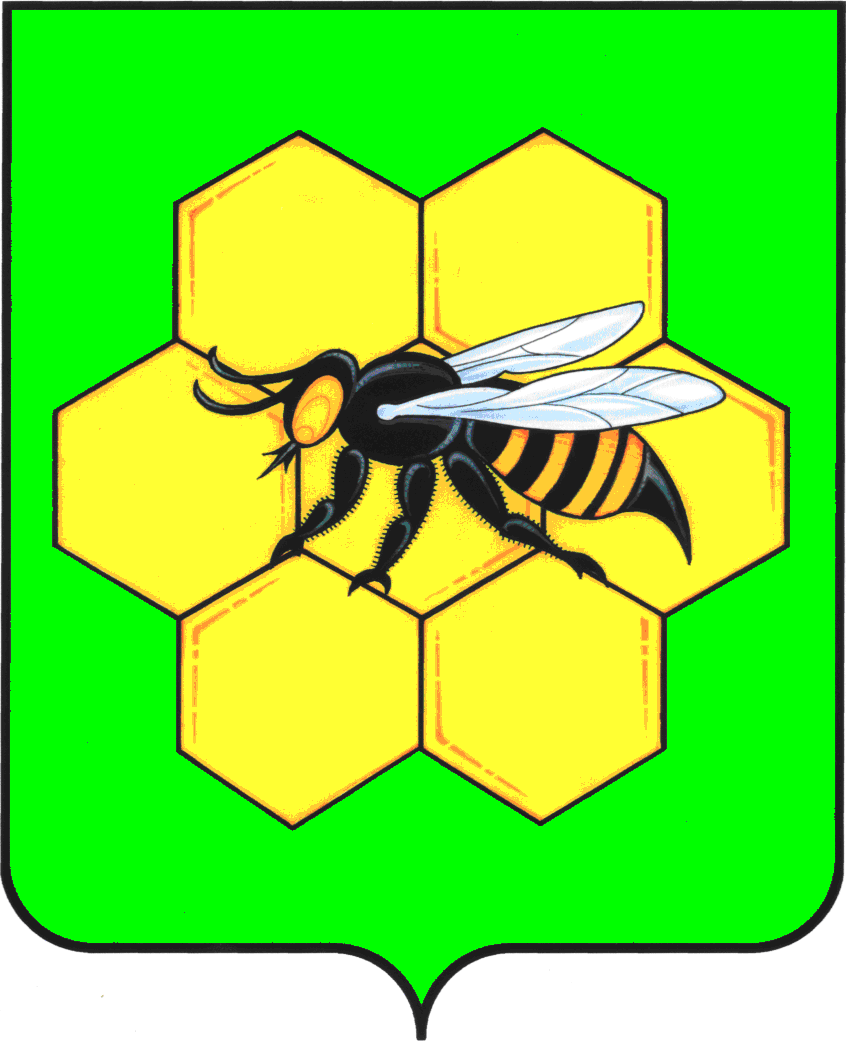 АДМИНИСТРАЦИЯМУНИЦИПАЛЬНОГО РАЙОНА ПЕСТРАВСКИЙСАМАРСКОЙ ОБЛАСТИПОСТАНОВЛЕНИЕот_____18.06.13_______________№____606_______